Дистант. 4 ОИИ. Домашнее задание от 17.11.20.Понятия (повторение). ВидеоЛад -Гамма -Тоника -Тональность -См. Видеоурок 7.ФотоПостроить гаммы в тональностях:Ре мажор (D-dur);Си бемоль мажор (B-dur);Ля мажор (A-dur);Ми бемоль мажор (Es-dur);Ми мажор (E-dur);Ля бемоль мажор (As-dur).Учитывайте ключевые знаки!!!Порядок прибывания знаков по квинтовому кругу тональностей:Диезы: фа - до - соль - ре…Бемоли: си - ми - ля - ре…Ре мажор (два знака), Си бемоль мажор (два знака), Ля мажор (три знака), Ми бемоль мажор (три знака), Ми мажор (четыре знака), Ля бемоль мажор (четыре знака).Номер 277Повторять старое дз.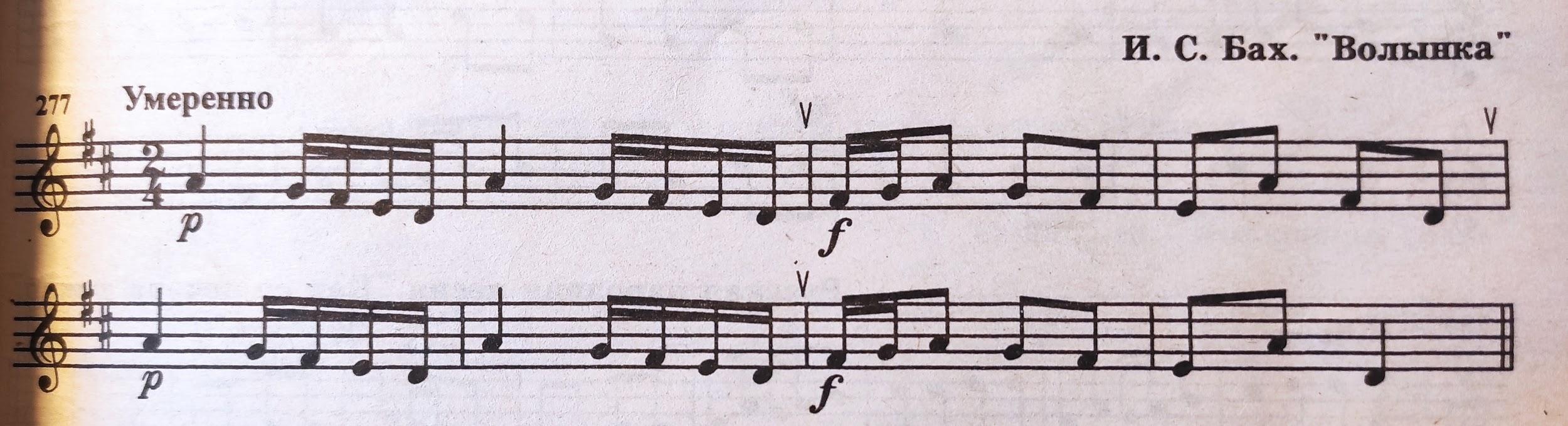 